Temat:  Ułamek jako dzielenie. 26.11.2020 Zapisz lekcja, temat, datę obejrzyj link z tłumaczeniemZ tego filmu dowiesz się:co ma wspólnego dzielenie z ułamkiem,jak zapisać wynik dzielenia za pomocą ułamka,jakim działaniem można zastąpić kreskę ułamkową.! Każdy iloraz czyli dzielenie dwóch liczb  możemy zapisać jako ułamek i odwrotnie, gdzie kreska ułamkowa oznacza znak dzielenia.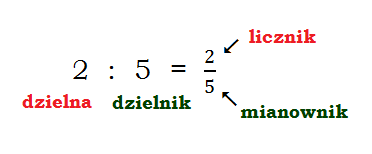 Przykład z zadania1. 1 litr soku rozlewamy do dwóch naczyń zapisujemy  1 :  2 = ½  , pojemność każdego z dwóch naczyń wynosi  ½ l (litra), co wpisujemy do trzeciej rubryki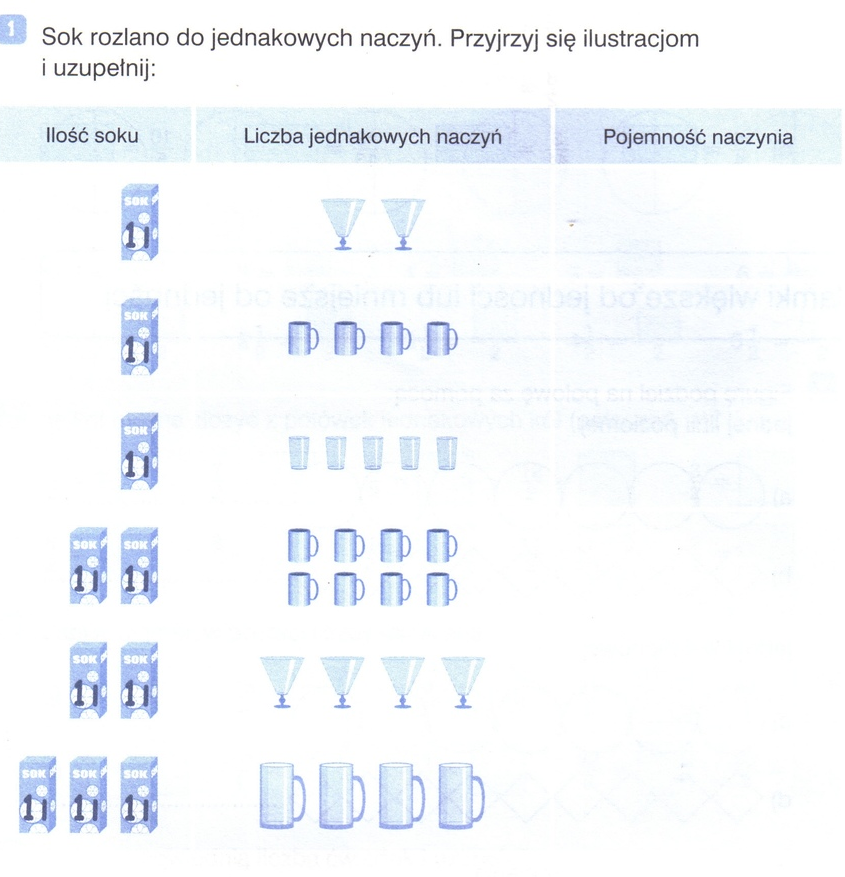 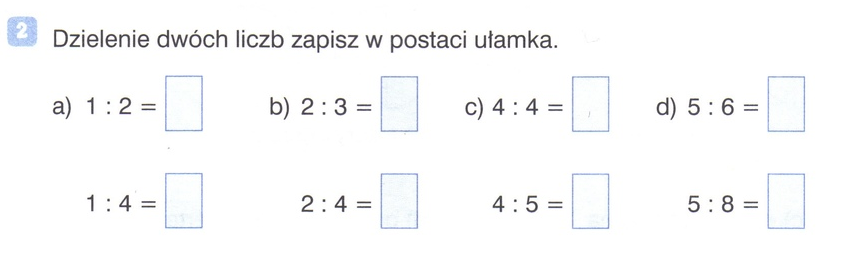 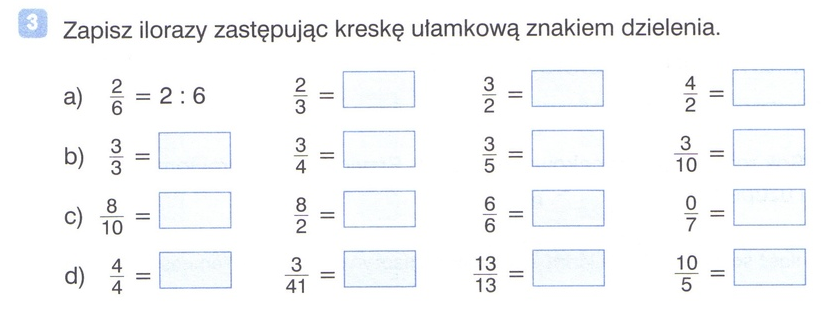 Zadanie1 Ogrodnik obsadził nasionami ogórków ¼ grządki. Do obsadzenia całej grządki zostało mu¼ grządki          B. 2/4 grządki              c. ¾ grządkiZadanie2Ala zaprosiła na pizzę swoich przyjaciół. Przyjaciele zjedli  ⅜ pizzy. Zostało⅛ pizzy      B. ⅜ pizzy      C. ⅝pizzy     D. ⅞Zadanie3Z kawałka materiału odcięto 3/5 na spódnicę. Zostało:1/5 materiału          B. 2/5 materiału        C. 3/5 materiałuZadanie4 Pracownik wykonał  1/6 posadzki w przedpokoju. Zostało mu do wykonania1/6 posadzki    B. 2/6 posadzki       C. 3/6 posadzki      D. ⅚posadzki